                                                                      Curriculum VitaexxxxxxEDUCATION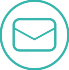 xxxxx@yahoo.com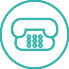  	xxxxxxxx	OBJECTIVEI would like to work in a highly competitive environment where I do not only become productive but also where I can achieve a high maturity level in my profession.SKILLSAbility to work well with a range of people.Excellent written and verbal communication skills.Excellent presentation skills.Programming Languages and Tool: MAPLE, SSC:SARGODHA BOAR (2003- 2005)HSSC PRE-ENGINEERING:FEDERAL BOARD ISLAMABAD (2005-2007)B.S MATHEMATICS:INTERNATIONAL ISLAMIC UNIVERITY ISLAMABAD (2009-2013)B. ED (SCIENCE GROUP): ALLAMA IQBAL OPEN UNIVERSITY ISLAMABAD(2014-2016)M.ED (SCIENCE GROUP):             ALLAMA IQBAL OPEN UNIVERSITY ISLAMABAD              (2016-2018)MS MATHEMATICS: 
HITEC UNIVERSITY TAXILA (2017-2020)nS my thesis title was “On Boubaker Polynomials BasedSpectral Method”.VOLUNTEER EXPERIENCE OR LEADERSHIPAttend 2nd Workshop on Advanced Topic on Mathematics“Analysis and Dynamics in Number Theory” at Abdus SalamSchool of Mathematics, Lahore on 13-18 December 2018.Attend 1st International Conference on Applied andEngineering Mathematics September 4-5, 2018 at HITECUniversity, Taxila.Attend 2nd International Conference on Applied andEngineering Mathematics August (27-29) 2019 atHITEC University, Taxila.